Martfű Város Polgármesterétől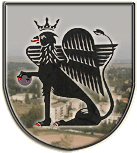 5435 Martfű, Szent István tér 1. Tel: 56/450-222; Fax: 56/450-853E-mail: titkarsag@ph.martfu.huElőterjesztés Martfű Város Önkormányzata 2016. évi összesített közbeszerzési tervéreMartfű Város Önkormányzata Képviselő-testületének 2016. február 25-ei üléséreElőkészítette: Baloghné Juhász Erzsébet irodavezetőVéleményező: Pénzügyi, Ügyrendi és Városfejlesztési BizottságDöntéshozatal: egyszerű többség Tárgyalás módja: nyilvános ülésTisztelt Képviselő Testület!A közbeszerzésekről szóló 2015. évi CXLIII. törvény (továbbiakban Kbt.)  42. § (1) bekezdésében foglaltak alapján, az 5. § (1) bekezdésében meghatározott ajánlatkérők a költségvetési év elején - legkésőbb március 31-ig – éves, összesített közbeszerzési tervet készítenek az adott évre tervezett közbeszerzéseikről.A Kbt. 42. § (3) bekezdésében foglaltak szerint  „ A közbeszerzési terv nem vonja maga után az abban  megadott közbeszerzésre vonatkozó eljárás lefolytatásának kötelezettségét. Az ajánlatkérő a közbeszerzési tervben nem szereplő közbeszerzésre vagy a tervben foglaltakhoz képest módosított közbeszerzésre vonatkozó eljárást is lefolytathat. Ezekben az esetekben a közbeszerzési tervet módosítani kell az ilyen igény vagy egyéb változás felmerülésekor, megadva a módosítás indokát is.”  Kérem a Tisztelt Képviselő Testületet, Martfű Város Önkormányzata 2016. évi összesített közbeszerzési tervét a melléklet szerint hagyja jóvá.Határozati javaslat:Martfű Város Önkormányzat Képviselő-testületének ……../2016. ( ….. ) határozata Martfű Város Önkormányzata 2016. évi összesített közbeszerzési tervéről Martfű Város Önkormányzata Képviselő-testülete a közbeszerzésekről szóló 2015. évi CXLIII. törvény 42. § (1) bekezdése alapján elfogadja Martfű Város Önkormányzata 2016. évi összesített közbeszerzési tervét e határozat melléklete szerint.    Erről értesülnek:Jász-Nagykun-Szolnok Megyei Kormányhivatal Valamennyi képviselő helyben. Polgármesteri Hivatal Városfejlesztési és Üzemeltetési Iroda helybenPénzügyi és Adóügyi IrodaMartfű, 2016. február 14.                                                                  Dr. Papp Antal                                                                 polgármesterLátta: Szász Éva            jegyző